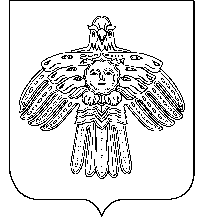                              АДМИНИСТРАЦИЯ                                                          «НИЖНИЙ ОДЕС»  КАР  ОВМÖДЧÖМИНСА       ГОРОДСКОГО  ПОСЕЛЕНИЯ  «НИЖНИЙ ОДЕС»                                                     АДМИНИСТРАЦИЯ           ПОСТАНОВЛЕНИЕШУÖМот «26» апреля 2021 год                                                                                     № 111О создании пунктов временного размещения населения, эвакуируемого из зон чрезвычайных ситуаций, на территории городского поселения «Нижний Одес»В соответствии с Федеральным законам от 21.12.1994 № 68-ФЗ «О защите населения и территорий от чрезвычайных ситуаций природного и техногенного характера», Федеральным  законом от 12.02.1998 № 28-ФЗ «О гражданской обороне», Федеральным законом от 06.10.2003 №131-ФЗ «Об общих принципах организации местного самоуправления в Российской Федерации», а также Методических рекомендаций по организации первоочередного жизнеобес-печения населения в чрезвычайных ситуациях и работы пунктов временного размещения пострадавшего населения (утв. МЧС России от 26.12.2013 № 2-4-87-37-14), Администрация городского поселения «Нижний Одес»  П О С Т А Н О В Л Я Е Т:Создать пункты временного размещения населения, эвакуируемого из зон чрезвычайных ситуаций, на территории городского поселения «Нижний Одес».Утвердить:2.1. Положение о пункте временного размещения населения, эвакуируемого из зон чрезвычайных ситуаций, на территории городского поселения «Нижний Одес» (приложение № 1).2.2. Перечень пунктов временного размещения населения, эвакуируемого из зон чрезвычайных ситуаций, на территории городского поселения «Нижний Одес» (приложение № 2).2.3. Организационную структуру пункта временного размещения населения, эвакуируемого из зон чрезвычайных ситуаций, на территории городского поселения «Нижний Одес» (приложение № 3).3. Назначить начальниками ПВР населения, эвакуируемого из зон чрезвычайных ситуаций на территории городского поселения «Нижний Одес», руководителей организаций (учреждений), на базе которых они создаются.4. Начальникам ПВР населения, эвакуируемого из зон чрезвычайных ситуаций, на территории городского поселения «Нижний Одес»:4.1. организовать работу в соответствии с Положением о пункте временного размещения пострадавшего населения в чрезвычайных ситуациях на территории городского поселения «Нижний Одес»;4.2. разработать и утвердить своими приказами организационно - распорядительную документацию.5. Контроль за исполнением Постановления оставляю за собой.6. Настоящее постановление вступает в силу со дня его официального  опубликования и подлежит размещению на официальном интернет – сайте муниципального образования городского поселения «Нижний Одес». Руководитель администрациигородского поселения «Нижний Одес»                                                 Ю.С. АксеновПриложение №1утверждено Постановлением администрации городского поселения«Нижний Одес»от  «26» апреля 2021 года № 111ПОЛОЖЕНИЕо пункте временного размещения пострадавшего населения в чрезвычайных ситуациях на территории городского поселения «Нижний Одес» 1. Основные понятия, термины и определенияЧрезвычайная ситуация (далее - ЧС) - обстановка на определенной территории, сложившаяся в результате аварии, опасного природного явления, катастрофы, стихийного или иного бедствия, которые могут повлечь или повлекли за собой человеческие жертвы, ущерб здоровью людей или окружающей природной среде, значительные материальные потери и нарушения условий жизнедеятельности людей.Различают ЧС по характеру источника - природные, техногенные, биолого-социальные и военные.ЧС природного и техногенного характера подразделяются на ЧС локального, муниципального, межмуниципального, регионального, межрегионального и федерального характера. Зона ЧС - территория, на которой сложилась чрезвычайная ситуация.Зона бедствия - часть зоны ЧС, требующая дополнительной и немедленно предоставляемой помощи и материальных ресурсов для ликвидации ЧС.Пострадавшее население - часть населения, оказавшегося в зоне ЧС, пораженная либо понесшая материальные убытки в результате возникновения ЧС.Пораженный в ЧС - человек, заболевший, травмированный или раненый в результате поражающего воздействия источника ЧС.Источник ЧС - опасное природное явление, авария или опасное техногенное происшествие, широко распространенная инфекционная болезнь людей, сельско-хозяйственных животных и растений.Жизнеобеспечение населения в ЧС - совокупность взаимоувязанных по времени, ресурсам и месту проведения силами и средствами Единой государственной системы предупреждения и ликвидации чрезвычайных ситуаций (РСЧС) мероприятий, направленных на создание и поддержание условий, минимально необходимых для сохранения жизни и поддержания здоровья людей в зонах ЧС, на маршрутах их эвакуации и в местах размещения эвакуированных по нормам и нормативам для условий ЧС, разработанным и утвержденным в установленном порядке.Вид жизнеобеспечения населения в ЧС - деятельность по удовлетворению какой-либо первоочередной потребности населения в зоне ЧС.К видам жизнеобеспечения населения в ЧС относятся медицинское обеспечение, обеспечение водой, продуктами питания, жильем, коммунально-бытовыми услугами, предметами первой необходимости, транспортное, психологическое и информационное обеспечение.Приоритетность и состав необходимых видов жизнеобеспечения населения определяются характером ЧС.Первоочередные потребности населения в ЧС - набор и объемы жизненно важных материальных средств и услуг, минимально необходимых для сохранения жизни и поддержания здоровья людей в ЧС.Первоочередное жизнеобеспечение населения в ЧС - своевременное удовлетворение первоочередных потребностей населения в зоне ЧС.Орган управления системы жизнеобеспечения населения в ЧС - организационная структура системы жизнеобеспечения населения в ЧС, предназначенная для проведения в рамках своей компетенции заблаговременной подготовки к жизнеобеспечению населения и оперативного управления этим процессом при возникновении ЧС.Силы жизнеобеспечения населения в ЧС - подразделения и формирования, осуществляющие предоставление населению различных видов услуг жизнео-беспечения в зонах ЧС.Средства жизнеобеспечения населения в ЧС - коммунально-бытовые и производственных объекты, сооружения и технические средства, производимая ими продукция и оказываемые услуги, резервы материальных ресурсов используемые для жизнеобеспечения населения в ЧС.Резерв материальных ресурсов для жизнеобеспечения населения в ЧС - запасы материальных средств, заблаговременно накапливаемые для жизнео-беспечения населения в ЧС.2. Цель и задачи создания  пунктов временного размещения пострадавшего населения.Главной целью создания пунктов временного размещения (далее - ПВР) пострадавшего населения в ЧС является создание условий для сохранения жизни и здоровья людей в наиболее сложный в организационном отношении период после возникновения чрезвычайных ситуаций.ПВР предназначен для приема, временного размещения, учета и первоочередного жизнеобеспечения населения, отселенного (эвакуированного) из зоны ЧС или вероятной ЧС.При выборе места размещения ПВР следует предусматривать максимальное использование инженерной (дорог, электро-, водо-, тепло- и канализационных сетей) и социальной (медицинских организаций, школ, предприятий торговли и общественного питания, коммунально-бытовых служб и т.п.) инфраструктур населенного пункта, в границах которого или рядом с которым размещается ПВР.Основными задачами ПВР при возникновении ЧС являются:- полное развертывание ПВР для эвакуируемого населения, подготовка к приему и размещению людей;- организация учета прибывающего населения и его размещения;- установление связи с КЧС и ОПБ и эвакуационной комиссией городского поселения «Нижний Одес», с ЕДДС, с организациями, участвующими в жизнео-беспечении эвакуируемого населения;- организация жизнеобеспечения эвакуируемого населения;- информирование об обстановке прибывающего в ПВР пострадавшего населения;- представление донесений о ходе приема и размещения населения в КЧС и ОПБ городского поселения «Нижний Одес»;- подготовка пострадавшего населения к отправке в пункты длительного проживания (при продолжительном периоде восстановительных работ).3. Состав администрации ПВР пострадавшего населенияШтат администрации ПВР зависит от численности принимаемого пострадавшего населения в ЧС и предназначен для планирования, организованного приема и размещения отселяемого (эвакуируемого) населения, а также его обеспечения всеми видами жизнеобеспечения населения.В штат администрации ПВР на 50-250 чел. могут входить:Начальник ПВР назначаются распоряжением (постановлением) администрации городского поселения «Нижний Одес». Остальной личный состав администрации ПВР назначается руководителем организации (учреждения), на базе которой развертывается ПВР. Организационная структура представлена в приложении № 3.Для функционирования ПВР выделяются силы и средства:- от охраны общественного порядка 2-3 сотрудника и транспорт с громкоговорящей связью (для обеспечения охраны общественного порядка и регулирования при необходимости движения в районе расположения ПВР);- от медицинской службы - врач и 2 -3 человека среднего медперсонал (из числа медицинских организаций для организации медицинского пункта в ПВР);- от торговли и питания: один представитель, а также средства и персонал (из числа близлежащих организаций торговли и общественного питания для развертывания пункта питания и обеспечения пострадавшего населения предметами первой необходимости).Все лица, входящие в состав администрации пункта временного размещения, должны пройти теоретическую подготовку и практическую тренировку в объеме программы подготовки эвакуационных органов гражданской обороны.4. Организация работы ПВР пострадавшего населенияДля непосредственной подготовки, планирования и приема пострадавшего населения и для распределения его по пунктам временного размещения администрацией городского поселения «Нижний Одес» принимается постанов-ление «О расчете приема пострадавшего населения на пунктах временного размещения организациями и учреждениями».Руководитель организации (учреждения), на базе которой развертывается ПВР, организует разработку документов, материально-техническое обеспечение, необходимое для функционирования ПВР, практическое обучение админист-рации ПВР и несет персональную ответственность за готовность ПВР.В своей деятельности администрация ПВР подчиняется КЧС и ОПБ городского поселения «Нижний Одес».Руководитель организации (учреждения), на базе которой развертывается ПВР, для качественного жизнеобеспечения населения составляет заявки на материальные средства, продукты питания для представления в КЧС и ОПБ городского поселения «Нижний Одес».В целях организации работы ПВР его администрацией отрабатываются следующие документы:- приказ руководителя организации о создании ПВР;- функциональные обязанности администрации ПВР;- штатно-должностной список администрации ПВР;- табель оснащения медицинского пункта ПВР;- календарный план действий администрации ПВР;- схема оповещения и сбора администрации ПВР;- схема связи и управления ПВР;- журнал регистрации размещаемого в ПВР населения;- журнал полученных и отданных распоряжений, донесений и докладов в ПВР;- журнал отзывов и предложений размещаемого в ПВР населения.Для обеспечения функционирования ПВР необходимы:- указатели расположения элементов ПВР и передвижения населения;- перечень сигналов оповещения и порядок действий по ним;- электрические фонари;- электромегафоны;- инвентарь для уборки помещений и территории.Весь личный состав администрации ПВР должен носить на груди бирки с указанием должности, фамилии, имени и отчества.Все помещения и вся прилегающая к ПВР территория должны быть хорошо освещены.Документы начальника ПВР:- функциональные обязанности начальника ПВР;- схема оповещения личного состава ПВР;- список личного состава ПВР;- схема размещения элементов ПВР;- удостоверение начальника ПВР ;- функциональные обязанности администрации ПВР;- телефонный справочник.Документы группы регистрации и учета пострадавшего населения:- журнал регистрации эвакуируемого населения в ПВР;- телефонный справочник;- функциональные обязанности.Документы медицинского пункта:- журнал регистрации пострадавшего населения, обратившегося за медицинской помощью, а также другими документами, регламентированными приказами Минздрава России.Документы стола справок:- журнал полученных и отданных распоряжений, донесений и докладов ПВР;- телефонный справочник;- журнал отзывов и предложений размещаемого в ПВР населения;- список размещенного в ПВР населения;- список выбывшего из ПВР населения с направлением выбытия.С получением решения руководителя администрации городского поселения «Нижний Одес», руководитель организации (учреждения) - начальник ПВР организует прием и размещение пострадавшего населения согласно календарному плану действий администрации ПВР.В случае необходимости функционирование организаций (учреждений), на базе которых развертываются ПВР, приостанавливается по решению руководителя администрации городского поселения «Нижний Одес», до завершения мероприятий по устранению поражающего воздействия источника ЧС.Для размещения медицинского пункта, комнаты психологического обеспе-чения и организации пункта питания, развертываемых соответственно медицинс-кой организацией и предприятием общественного питания, начальник ПВР предусматривает отдельные помещения.Все вопросы жизнеобеспечения эвакуируемого населения начальник ПВР решает с КЧС и ОПБ администрации городского поселения «Нижний Одес».При возникновении на территории городского поселения «Нижний Одес» ЧС любого характера (локальных, муниципальных, межмуниципальных, региональных, межрегиональных и федеральных) расходы на проведение мероприятий по временному размещению пострадавшего населения и его первоочередному жизнеобеспечению осуществляются за счет собственных средств организаций (учреждений), муниципальных и региональных бюджетов.5. Содержание помещений и территорий ПВРВсе здания, помещения и участки территории должны всегда содержаться в чистоте и порядке.Размещение населения в помещениях производится из расчета не менее     12 м3 объема воздуха на одного человека.Комнаты должны быть пронумерованы, на наружной стороне входной двери каждой комнаты вывешивается табличка с указанием номера комнаты и ее назначения, а внутри каждой комнаты - опись находящегося в ней имущества.В помещениях ПВР на видном месте должны быть вывешены на информа-ционных стендах распорядок дня, регламент работы, схема размещения, опись имущества, другие необходимые инструкции и журнал отзывов и предложений размещаемого в ПВР населения. Также могут быть установлены телевизоры, радиоаппаратура, холодильники и другая бытовая техника.Организация ежедневной уборки помещений ПВР и поддержание чистоты в них возлагаются на руководителя ПВР.Зимой в жилых помещениях поддерживается температура воздуха не ниже +18°С.Курение в зданиях и помещениях ПВР запрещается.6. Функциональные обязанности должностных лиц ПВРНачальник ПВР отвечает за организацию регистрации, подготовку и прием пострадавшего населения, за организацию работы всей администрации ПВР.Начальник ПВР подчиняется председателю КЧС и ОПБ городского поселения «Нижний Одес» и работает в контакте с органом по ГО и ЧС муниципального района «Сосногорск».Заместитель начальника ПВР отвечает за разработку документации, обеспечение ПВР необходимыми оборудованием и имуществом, подготовку администрации и практическое проведение приема пострадавшего населения, отвечает за развертывание ПВР и работу группы охраны общественного порядка, комнаты матери и ребенка и медицинского пункта. В отсутствие начальника ПВР он выполняет его обязанности.Начальник группы встречи, приема, регистрации и размещения отвечает за ведение персонального учета, регистрацию и размещение эвакуируемого населения, за обобщение, анализ и представление сведений о прибытии и размещении эвакуируемого населения, за представление докладов в КЧС и ОПБ городского поселения «Нижний Одес».Начальник группы охраны общественного порядка отвечает за поддержание общественного порядка на территории ПВР.Начальник медицинского пункта отвечает за своевременное оказание меди-цинской помощи заболевшим пострадавшим и госпитализацию нуждающихся в ней в медицинскую организацию, а также за контроль санитарного состояния помещений ПВР и прилегающей территории.Старший (старшая) стола справок отвечает за своевременное предостав-ление информации по всем вопросам работы ПВР обратившимся за справками пострадавшим.Психолог отвечает за психологическое обеспечение пострадавших при ЧС.Сотрудники комнаты матери и ребенка отвечают за оказание помощи женщинам, эвакуируемым с малолетними детьми, организуют прием, регистра-цию и отправку специальным транспортом беременных женщин и женщин с малолетними детьми после получения ими ордера на подселение.7. Организация питания в пункте временного размещения.Питание является важным фактором для сохранения и поддержания укрепления здоровья населения, пребывающего в ПВР.Режим питания населения определяет количество приемов пищи в течение суток, соблюдение физиологически обоснованных промежутков времени между ними, целесообразное распределение продуктов по приемам пищи, положенных по нормам продовольственных пайков в течение дня, а также прием пищи в строго установленное распорядком дня время.Разработка режима питания населения возлагается на начальника ПВР, его заместителя и медицинскую службу.Для населения, пребывающего в ПВР, в зависимости от возраста и норм продовольственных пайков устанавливается трех- или четырехразовое питание.Трехразовое питание (завтрак, обед и ужин) организуется в ПВР, где преобладает взрослое население (старше 18 лет).Промежутки между приемами пищи не должны превышать 7 часов.Для детей младше 18 лет, организуется четырехразовое питание за счет продуктов суточной нормы: завтрак, обед, полдник и ужин.Контроль за состоянием питания населения ПВР осуществляется началь-ником ПВР, его заместителем, медпунктом и представителя торговли и питания.Контроль за организацией и состоянием питания населения осуществляется также комиссиями и должностными лицами администрации городского поселения «Нижний Одес».8. Требования пожарной безопасностиДо заселения пострадавших начальник ПВР должен организовать проверку состояния подъездов и проездов к зданиям и пожарным водоисточникам, путей эвакуации, систем противопожарного водоснабжения, автоматических средств пожаротушения и сигнализации, систем противодымной защиты и оповещения людей о пожаре, средств связи и первичных средств пожаротушения объекта. При выявлении недостатков принять меры по приведению их в работоспособное состояние и устранению нарушений требований пожарной безопасности.Начальник ПВР должен организовать изучение пострадавшим населением инструкции о мерах пожарной безопасности, определить ответственного за соблюдение требований пожарной безопасности по каждому помещению.Глажение, сушка и стирка, а также приготовление пищи должны производиться в отведённых для этих целей помещениях.Порядок хранения и порядок пользования электроприборов определяется администрацией ПВР.На случай аварий или временного выключения электрического освещения по иным причинам у дежурных должны быть резервные источники освещения, места хранения которых определяет руководитель ПВР.Помещения, не эксплуатируемые в период размещения в здании пострадав-ших, следует держать постоянно закрытыми на замки, ключи от которых должны находиться у дежурного персонала.Размещение в помещениях коек, раскладушек, мебели и т.п. следует осуществлять таким образом, чтобы от каждого спального места обеспечивался свободный выход в эвакуационный проход, имеющий ширину не менее 1 м, а напротив дверей - не менее ширины дверей, но не менее 1 м.В помещениях, в которых размещены пострадавшие, запрещается:- хранить легковоспламеняющиеся и горючие жидкости;- загромождать проходы и выходы;- устраивать перегородки;- использовать для освещения керосиновые лампы, свечи и коптилки9. Финансирование мероприятий по развертыванию и содержанию ПВР. Финансирование мероприятий по развертыванию и содержанию ПВР осуществляется в пределах средств, предусмотренных в бюджете городского поселения «Нижний Одес» на очередной финансовый (календарный) год.Приложение № 2 к Постановлению администрациигородского поселения «Нижний Одес» от «26» апреля 2021 года № 111 Перечень пунктов временного размещения населения на территории городского поселения «Нижний Одес»Приложение № 3 к Постановлению администрациигородского поселения «Нижний Одес» от «26» апреля 2021 года № 111 - начальник ПВР - начальник ПВР 1 чел.1 чел.- заместитель начальника ПВР - заместитель начальника ПВР 1 чел.1 чел.- группа встречи, приема, регистрации и размещения - группа встречи, приема, регистрации и размещения 4 чел.4 чел.- торговля и питание - торговля и питание 1 чел.1 чел.- группа охраны общественного порядка - группа охраны общественного порядка 4 чел.4 чел.- группа комплектования, отправки и сопровождения - группа комплектования, отправки и сопровождения 2 чел.2 чел.- стол справок - стол справок 1 чел.1 чел.- медпункт - медпункт 1 врач, 2 медсестры1 врач, 2 медсестры- кабинет психологического обеспечения   1 психолог  1 психолог- комната матери и ребенка   2 чел.  2 чел.№ п/пНаименование организации, на базе которого развернут ПВРМесто нахождения ПВР (адрес)№ телефонаДолжностьи  Ф.И.О.  ответственного лицаВозможности по размещению (чел./ м2)1234561.Муниципальное бюджетное учреждение  «Дом культуры поселка городского типа Нижний Одес»пгт. Нижний Одес, пл. Ленина, д. 1а8 (82149) 2-23-848 (912) 541-67-38Начальник ПВР Бобкова Екатерина Васильевна1002.Муниципальное бюджетное общеобразовательное учреждение«Средняя общеобразовательная школа №1» пгт. Нижний Одеспгт. Нижний Одес, ул. Пионерская, д. 3а8 (82149) 2-23-148 (912) 949-25-20Начальник ПВР – Лимонова Ирина Геннадьевна200Организационная структура пункта временного размещения населения, эвакуируемого из зон чрезвычайных ситуаций, на территории городского поселения «Нижний Одес»Организационная структура пункта временного размещения населения, эвакуируемого из зон чрезвычайных ситуаций, на территории городского поселения «Нижний Одес»Организационная структура пункта временного размещения населения, эвакуируемого из зон чрезвычайных ситуаций, на территории городского поселения «Нижний Одес»Организационная структура пункта временного размещения населения, эвакуируемого из зон чрезвычайных ситуаций, на территории городского поселения «Нижний Одес»Организационная структура пункта временного размещения населения, эвакуируемого из зон чрезвычайных ситуаций, на территории городского поселения «Нижний Одес»Организационная структура пункта временного размещения населения, эвакуируемого из зон чрезвычайных ситуаций, на территории городского поселения «Нижний Одес»Организационная структура пункта временного размещения населения, эвакуируемого из зон чрезвычайных ситуаций, на территории городского поселения «Нижний Одес»Организационная структура пункта временного размещения населения, эвакуируемого из зон чрезвычайных ситуаций, на территории городского поселения «Нижний Одес»Начальник ПВРНачальник ПВРЗаместитель начальника ПВРЗаместитель начальника ПВРГруппа встречи, приема, регистрации и учета населенияГруппа комплектования, отправки и сопровожденияСтол справокГруппа охраны общественного порядкаКомната матери и ребенкаТорговля и пункт питанияМедпунктКабинет психологического обследованияНачальникЧлены группыНачальникЧлены группыДежурныеКомендант, дружинники, сотрудники МВДВоспитатель или учительПерсоналМедработники(врач, медсестра)Работник социального обслуживания